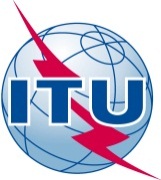 前言国际电信联盟（ITU）是从事电信领域工作的联合国专门机构。ITU-T（国际电信联盟电信标准化部门）是国际电联的常设机构，负责研究技术、操作和资费问题，并发布有关上述内容的建议书，以便在世界范围内实现电信标准化。每四年一届的世界电信标准化全会（WTSA）确定ITU-T各研究组的课题，再由各研究组制定有关这些课题的建议书。世界电信标准化全会第1号决议规定了批准ITU-T建议书所须遵循的程序。属ITU-T研究范围的一些信息技术领域的必要标准是与国际标准化组织（ISO）和国际电工技术委员会（IEC）协作制定的。 ITU 2016年版权所有。未经国际电联事先书面许可，不得以任何手段复制本出版物的任何部分。第86号决议（2016年，哈马马特）促进《智慧非洲宣言》的实施（2016年，哈马马特）世界电信标准化全会（2016年，哈马马特），忆及a)	全权代表大会第195号决议（2014年，釜山）– “《智慧非洲宣言》的实施”；b)	全权代表大会第197号决议（2014年，釜山）– “促进物联网的发展，迎接全面连通的世界”；c)	发展中国家1积极参与并为电信/信息通信技术（ICT）标准的制定做出贡献极为重要，考虑到a)	全权代表大会第30号决议（2014年，釜山，修订版）– 针对最不发达国家、小岛屿发展中国家、内陆发展中国家和经济转型国家的特别措施；b)	根据国际电联2016-2019年战略规划，国际电联电信标准化部门（ITU-T）致力于“为弥合标准化工作差距，在标准化事宜、信息和通信网络基础设施和应用以及能力建设培训资料的制定方面，向发展中国家提供支持和帮助，同时考虑到发展中国家电信环境的特点”；c)	包括能源、交通、卫生、农业、灾害管理、公共安全和家庭网络等在内的多种不同行业，依靠新兴的通信网络和技术；d)	国际电联理事会第1353号决议认识到，电信和ICT是发达国家和发展中国家实现可持续发展不可或缺的元素，并责成秘书长与各局主任合作，确定国际电联将为支持发展中国家通过电信和ICT实现可持续发展而开展新活动，顾及智慧非洲秘书处根据国际电联帮助发展中国家的目标而确定的职责范围，认识到a)	参与各种项目的智慧非洲成员国、伙伴组织和私营部门需要标准；b)	ITU-T负责新兴技术的标准化工作，做出决议，请国际电联电信标准化部门研究组1	起草旨在应用新兴技术的ITU-T建议书，并重点关注发展中国家；2	与智慧非洲办公室协作，通过区域会议、论坛和研讨等方式，制定有关新兴技术的标准并特别关注发展中国家的使用案例，责成电信标准化局主任与电信发展局主任协作1	为ITU-T各研究组与智慧非洲办公室在标准制定方面的协作与合作建立相关机制；2	继续根据第195号决议（2014年，釜山）支持《智慧非洲宣言》的实施；3	在规定的预算内向智慧非洲举措和各非洲区域组提供援助，以支持旨在加速国际电联各项标准和建议书实施的试点项目；4	在ITU-T标准的采用方面加强对智慧非洲成员国、伙伴行业和机构的培训与指导。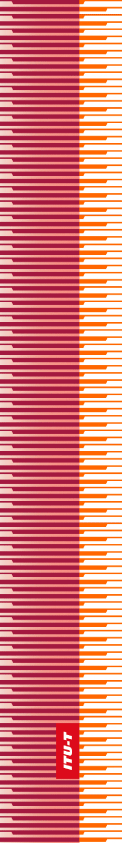 国   际   电   信   联   盟国   际   电   信   联   盟国   际   电   信   联   盟ITU-T国际电信联盟电信标准化部门国际电信联盟电信标准化部门世界电信标准化全会哈马马特，2016年10月25 - 11月3日世界电信标准化全会哈马马特，2016年10月25 - 11月3日世界电信标准化全会哈马马特，2016年10月25 - 11月3日世界电信标准化全会哈马马特，2016年10月25 - 11月3日第 86 号决议 – 促进《智慧非洲宣言》的实施第 86 号决议 – 促进《智慧非洲宣言》的实施第 86 号决议 – 促进《智慧非洲宣言》的实施第 86 号决议 – 促进《智慧非洲宣言》的实施